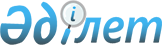 О внесении дополнений в приказ Министра финансов Республики Казахстан от 30 декабря 2008 года № 635 "Об утверждении государственного реестра контрольно-кассовых машин"
					
			Утративший силу
			
			
		
					Приказ Министра финансов Республики Казахстан от 25 августа 2014 года № 375. Зарегистрирован в Министерстве юстиции Республики Казахстан 24 сентября 2014 года № 9747. Утратил силу приказом Министра финансов Республики Казахстан от 16 февраля 2018 года № 208 (вводится в действие по истечении десяти календарных дней после дня его первого официального опубликования)
      Сноска. Утратил силу приказом Министра финансов РК от 16.02.2018 № 208 (вводится в действие по истечении десяти календарных дней после дня его первого официального опубликования).
      В соответствии со статьей 651 Кодекса Республики Казахстан "О налогах и других обязательных платежах в бюджет" (Налоговый кодекс) ПРИКАЗЫВАЮ:
      1. Внести в  приказ Министра финансов Республики Казахстан от 30 декабря 2008 года № 635 "Об утверждении государственного реестра контрольно-кассовых машин" (зарегистрированный в Реестре государственной регистрации нормативных правовых актов за № 5453, опубликованный в Собрании актов центральных исполнительных и иных центральных государственных органов Республики Казахстан 2009 год № 1), следующие дополнения:
       приложение 1, утвержденное указанным приказом, дополнить строками с порядковыми номерами 148 - 150 следующего содержания:
      "148. Компьютерная система "ЦФТ-Банк" (версия ядра 6) 
      149. Yarus-TK-KZ
      150. Компьютерная система "Payments.IQ" (версии 2.5.4.)".
      2. Налоговому комитету Министерства финансов Республики Казахстан (Джумадильдаев А.С.) в установленном законодательством порядке обеспечить:
      1) государственную регистрацию настоящего приказа в Министерстве юстиции Республики Казахстан;
      2) направление настоящего приказа на официальное опубликование в средствах массовой информации в течение десяти календарных дней после его государственной регистрации в Министерстве юстиции Республики Казахстан;
      3) размещение настоящего приказа на официальном интернет-ресурсе Министерства финансов Республики Казахстан.
      3. Настоящий приказ вводится в действие по истечении десяти календарных дней после дня его первого официального опубликования.
					© 2012. РГП на ПХВ «Институт законодательства и правовой информации Республики Казахстан» Министерства юстиции Республики Казахстан
				
Министр финансов 
Республики Казахстан    